РЕПУБЛИКА СРБИЈА 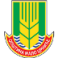 Општина Мало ЦрнићеОпштинска управаОдсек за локални економски развој, локалну порееску управу и инспекцијске пословеКОНТРОЛНА ЛИСТА БР. 4 ОДВОЂЕЊЕ И ПРЕЧИШЋАВАЊЕАТМОСФЕРСКИХ И ОТПАДНИХ ВОДА ЗАШТИТА ГРАДСКЕ КАНАЛИЗАЦИЈЕЗА КОРИСНИКА ПОВРШИНЕ ЈАВНЕ НАМЕНЕ1Одлука о одвођењу и пречишћавању атмосферских и отпадних вода на територији града Београда("Службени лист града Београда", бр. 6/10, 29/14, 29/15)Одлука о одвођењу и пречишћавању атмосферских и отпадних вода на територији града Београда("Службени лист града Београда", бр. 6/10, 29/14, 29/15)Одлука о одвођењу и пречишћавању атмосферских и отпадних вода на територији града Београда("Службени лист града Београда", бр. 6/10, 29/14, 29/15)Одлука о одвођењу и пречишћавању атмосферских и отпадних вода на територији града Београда("Службени лист града Београда", бр. 6/10, 29/14, 29/15)Одлука о одвођењу и пречишћавању атмосферских и отпадних вода на територији града Београда("Службени лист града Београда", бр. 6/10, 29/14, 29/15)Одлука о одвођењу и пречишћавању атмосферских и отпадних вода на територији града Београда("Службени лист града Београда", бр. 6/10, 29/14, 29/15)Одлука о одвођењу и пречишћавању атмосферских и отпадних вода на територији града Београда("Службени лист града Београда", бр. 6/10, 29/14, 29/15)IКОНТРОЛАКОНТРОЛАодговориизабериопредеље- ни бројбодоваутврђени број бодова1субјекат коме је дата на управљање и одржавање површина јавне намене на којој се налази комуналниобјекат канализације, посебно је заштитио од оштећења, затрпавања, неправилног коришћења место на коме се налази комунални објекат канализацијесубјекат коме је дата на управљање и одржавање површина јавне намене на којој се налази комуналниобјекат канализације, посебно је заштитио од оштећења, затрпавања, неправилног коришћења место на коме се налази комунални објекат канализациједа31субјекат коме је дата на управљање и одржавање површина јавне намене на којој се налази комуналниобјекат канализације, посебно је заштитио од оштећења, затрпавања, неправилног коришћења место на коме се налази комунални објекат канализацијесубјекат коме је дата на управљање и одржавање површина јавне намене на којој се налази комуналниобјекат канализације, посебно је заштитио од оштећења, затрпавања, неправилног коришћења место на коме се налази комунални објекат канализацијене02омогућено је одржавање градске канализације која пролази кроз површину посебне наменеомогућено је одржавање градске канализације која пролази кроз површину посебне наменеда22омогућено је одржавање градске канализације која пролази кроз површину посебне наменеомогућено је одржавање градске канализације која пролази кроз површину посебне наменене03обезбеђена је безбедност и приступачност отвору на комуналном објекту канализације ради интервенцијеобезбеђена је безбедност и приступачност отвору на комуналном објекту канализације ради интервенциједа23обезбеђена је безбедност и приступачност отвору на комуналном објекту канализације ради интервенцијеобезбеђена је безбедност и приступачност отвору на комуналном објекту канализације ради интервенцијене0напоменанапоменаУКУПАН БРОЈ БОДОВАУКУПАН БРОЈ БОДОВАУКУПАН БРОЈ БОДОВАУКУПАН БРОЈ БОДОВАУКУПАН БРОЈ БОДОВАУКУПАН БРОЈ БОДОВА7ТАБЕЛА ЗА УТВРЂИВАЊЕ СТЕПЕНА РИЗИКАНАДЗИРАНИ СУБЈЕКАТКОМУНАЛНИ ИНСПЕКТОРКОМУНАЛНИ ИНСПЕКТОРКОМУНАЛНИ ИНСПЕКТОРКОМУНАЛНИ ИНСПЕКТОР